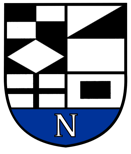 NERINGOS SAVIVALDYBĖS TARYBAAPLINKOS APSAUGOS IR TURIZMO KOMITETOPOSĖDŽIO DARBOTVARKĖ NR.32023-03-20NeringaVadovaudamasis Neringos savivaldybės tarybos veiklos reglamento 43 p. ir 52  p., 2023 m. kovo 23 d. 9.00 val. šaukiamas Aplinkos apsaugos ir turizmo komiteto posėdis ir sudaroma posėdžio darbotvarkė:Dėl darbotvarkės patvirtinimo.Dėl pritarimo Neringos savivaldybės tarybos ir mero 2022 metų veiklos ataskaitai Dėl Neringos savivaldybės vietinės rinkliavos už komunalinių atliekų surinkimą iš atliekų turėtojų ir atliekų tvarkymą lengvatos taikymo Kuršių nerijos nacionalinio parko direkcijai (Renata Jakienė)Dėl reikalingų aukštos profesinės kvalifikacijos specialistų sąrašo patvirtinimo (Žydrūnė Janauskienė)Dėl Bitininkų tako pavadinimo suteikimo (Lina Lukauskaitė)Dėl sutikimo nurašyti ir likviduoti pripažintą nereikalingu ilgalaikį materialųjį turtą (Aina Kisielienė)Dėl pritarimo įrangos talpinimo sutarčiai (Aina Kisielienė)Dėl pritarimo Neringos savivaldybės 2020-2022 m. Korupcijos prevencijos programos 2022 metų priemonių plano įgyvendinimui ir Neringos savivaldybės antikorupcijos komisijos 2022 metų veiklos ataskaitai (Vida Baltokienė)Dėl Neringos savivaldybės tarybos 2022 m. rugpjūčio 25 d. sprendimo Nr. T1-139 „Dėl elektromobilių viešojo įkrovimo paslaugos teikimo“ pakeitimo (Simonas Sakevičius)Dėl atleidimo nuo vietinės rinkliavos už leidimą įvažiuoti mechaninėmis transporto priemonėmis į valstybės saugomą Neringos savivaldybės administruojamą teritoriją (Kristina Jasaitienė)Dėl pritarimo projekto „Baltijos gyvosios istorijos pamokos – mus vienija aistra, bendra praeitis ir ateitis“ įgyvendinimui (Vilma Kavaliova)Dėl pritarimo projekto „Gamta grįstas sveikatingumas - nauja Pietų Baltijos regiono darnaus vystymosi koncepcija“ įgyvendinimui (Vilma Kavaliova)Dėl pritarimo projekto „Socialinė įtrauktis ir sveikatos stiprinimas Latvijos ir Lietuvos pasienio regione, plėtojant kritimo prevencijos priemones ir gerinant fizinės ir socialinės veiklos prieinamumą“ (Vilma Kavaliova)Dėl pritarimo projekto „Šviesa tamsoje – kaimo ir pakrančių turizmo atsparumo didinimas šiauriniame Baltijos jūros regione, sukuriant patirtis ne sezono metu“ įgyvendinimui (Vilma Kavaliova)Dėl pritarimo projekto „Latvijos ir Lietuvos institucijų pasirengimas žmogaus sukeltų nelaimių likvidacijai Latvijos ir Lietuvos pakrančių teritorijose“ įgyvendinimui (Vilma Kavaliova)Aplinkos apsaugos ir turizmo komiteto pirmininkas 	                                      Vaidas Venckus	